ŞARTNAME NO:						    AİT OLDUĞU YIL: 2015KAPI GEÇİŞ DEDEKTÖRÜ, TURNİKE, AKILLI KART OKUYUCUSU, GİRİŞ CIKIŞ PROGRAMI ALIMITEKNİK ŞARTNAMESİ1. Bu Teknik Şartname, onay tarihinden itibaren yürürlüğe girer. 2. Bu onaylı teknik Şartname üzerinde değişiklik yapılamaz. 3. Bu onaylı teknik Şartname kapak dâhil toplam 11 (onbir) sayfadan ibarettirİÇİNDEKİLER 							SAYFA NUMARASI 1. KONU									 2	2. GENEL HUSUSLAR							 23. İSTEK VE ÖZELLİKLER						2-104. NUMUNE ALMA								 105. DENETİM VE MUAYENE METODLARI				 106. AMBALAJLAMA VE ETİKETLEME					 107. GARANTİ ŞARTLARI							 118. DİĞER HUSUSLAR							 119. EKLER									 111.KONU: Afyonkarahisar Polis Meslek Yüksekokulu Müdürlüğümüzde kullanılmak üzere aşağıda belirtilen Kapı Geçiş Dedektörü, Turnike, Akıllı Kart Okuyucusu, Giriş Cıkış Programı Alımı teknik şartnamesidir.2.GENEL HUSUSLAR:2.1.TANIM2.1.1.İŞYERİ				: İhale sonucu sözleşme imzalanan gerçek veya tüzel kişiye ait işyeri2.1.3.İDARE				: Afyonkarahisar Polis Meslek Yüksekokulu Müdürlüğü2.1.4.ŞUBE				: İdari Mali İşler Şube Müdürlüğü2.1.5.YÜKLENİCİ			: İhale sonucu sözleşme imzalanan gerçek veya tüzel kişi3.İSTEK VE ÖZELLİKLER3.1. Kapı Geçiş Dedektörü:GENEL ŞARTLAR3.1.1. Cihazlar, en son teknolojik yeniliklere göre imal edilmiş ve malzemeler kullanılmamış ve yeni tipten olacaktır (Unused and brand new).3.1.2. Cihazlar; en acemi operatör tarafından bile işletilebilecek ve işletme teknisyeninin yapacağı hatalardan minimum seviyede etkilenecek şekilde olacaktır.3.1.3. Cihazlar düşme, çarpma ve vibrasyona karşı dayanıklı olacak, toz ve rutubetten etkilenmeyecektir.3.1.4. Teklif edilen cihazlar profesyonel türden olacaktır. Bu itibarla cihaza ait opsiyonlar ve aksesuarlar teslimatta cihazla birlikte bildirilecektir.3.1.5. Kapı tipi metal dedektörün ara bağlantıları soketli ve/veya konektörlü tipten olacaktır.3.1.6. Cihazın elektronik devresi modüler ve plug-in tipinde imal edilmiş olacaktır.3.1.7. Teslimatta cihaz ile birlikte, cihazın orijinal broşür-prospektüs nevinden dokümanlar ve madde 9’da istenilen dokümantasyon verilecektir.3.1.8. Cihazların menşei belirtilmelidir. ECAC normlarına uygunluğu olmayanlar değerlendirmeye alınmaz.3.1.9. Yerli malına kanunda belirli oran fiyat avantajı uygulanacaktır.CİHAZ3.1.10. Firmanın teslimatta sunacağı cihaz ile dokümanlarda teklif ettiği ve broşürlerini verdiği cihaz aynı marka, model ve teknik özelliklere sahip olacaktır.3.1.11. İdare, cihazları kabul aşamasında (teknik şartnamede zikredilen tüm fonksiyonları tam olarak karşılayıp karşılamadığını) test edecektir. Karşılamadığının tespitinde, yüklenici karşılayanını getirmekle yükümlüdür.3.1.12. Cihazların sahip oldukları set-up değerleri enerji kesilmesi durumunda değişmeyecektir. Bu amaçla; fonksiyon testleri aşamasında yaklaşık 1 dakika süre ile cihazın enerjisi kesilerek bu husus test edilecektir (Bu test batarya devre dışı iken yapılacaktır).3.1.13. Cihaz, teknik şartnamede istenilen tüm fonksiyonları yerine getirecektir.3.1.14. Cihaz ile birlikte NILECJ-STD-0601.00 da bahsedilen test objeleri ile ECAC'da belirtilen test çakıları firmaca temin edilecek ve testlerde kullanılacaktır.STANDARTLAR3.1.15. Teklif edilecek cihazlar; en az NILECJ-STD-0601.00 (1-5 level), standardında istenilen hususları karşılayacaktır. 3.1.16. Teklif edilecek cihazlar CE Belgeli olmalı, KTMD elektromanyetik uyum şartları’ açısından TSE EN 61000-6-1 uyumlu olmalıdır. TSE’den alınacak TSE EN 61000-6-1:2007-01 ve TSE EN 61000-6-3:2007-07:2007-01 muayene ve deney raporları ibraz edilecektir.3.1.17. TS EN 60068-2-27 : Çevre Şartlarına Dayanıklılık Temel Deney Metodları-Bölüm 2 :Deneyler- Deney  EA ve Klavuz : Mekanik Darbe raporlarına sahip olmalıdır.3.1.18. Şebeke besleme voltaj frekansı ile fiş ve prizlerde Avrupa (Türk) standartlarına uyulacaktır. Avrupa standartlarına uygunluğunu sağlamak için ilave adaptör v.b. kabul edilmeyecektir.3.1.19. Her türlü kablo ve konektörler uluslararası standartlara uygun imal edilecek, renk, işaretleme ve sembollerde bu standartlara uyulacaktır.3.1.20. Cihazın elektronik kasası ahşap olmamalı, paneller de sudan etkilenmeyecek malzemeden yapılmış olmalıdır. 5.7-Uluslararası Normlar (NILECJ-0601 L1-5/NIJ 0601.02 küçük obje seviyesinde hassasiyet/EN60529,EN60068,EN60950 Class1/IP44), ECAC DOC 30 , CE Belgeli, EN 61000-6-3, EN 61000-6-1 normlarına ve EEE yönetmeliğine uygun, ISO9001:2008 KYS Sertifikalı Üretim. Cihazın manyetik alan gücü, yaydığı gürültü değeri, sağlık-emniyet hususlarında belgeli olacaktır.3.1.21. Cihazı üreten firma ve satan firma, ISO 9001 serisi Kalite Yönetim Sistemi belgelendirmesine sahip olacaktır. TEKNİK ÖZELLİKLER3.1.22. Kapı dedektörü; ECAC(EUROPEAN CIVIL AVIATION CONFERENCE) kriterlerinin son versiyonuna uygun olacaktır. (ECAC Doc 30 – Standard 2)3.1.23. Cihaz CE belgeli olmalı, ISO 9001:2008 KYS ile üretilmelidir.3.1.24. Kapı dedektörlerinin tüm ayar ve kontrolleri mikro işlemci yardımı ile yapılacaktır. Sistemin durumu ve programlama bilgileri ile hata ve arıza komutları min. 64x128 Grafik LCD ekran üzerinden izlenebilecektir.       3.1.25. Cihazlar günde 24 saat, yılda 365 gün sürekli çalışmaya müsait olacaktır.3.1.26. Cihaz ara bağlantıları soketli ve/veya konnektörlü tipten olacaktır.3.1.27. Kapı dedektörleri 220V. AC(±%10). 50Hz(±%3) şehir şebekesinden beslenecektir. Ekstra bir adaptör bağlantısı kabul edilmeyecektir.3.1.28. Kapı dedektörlerinin kendi kendini test etme(Oto Kalibrasyon) özelliği olacaktır. Arızasını otomatik gösterebilmelidir.3.1.29. Kapı dedektörleri en alt noktasından (döşeme kotundan) en üst noktasına kadar aynı hasiyetle dedekte etme kabiliyetine sahip olacak, hiçbir yerinde ölü bölge yada ölü nokta bulunmayacaktır.3.1.30. Kapı dedektörleri çok algılama bölgeli (multizone) olacaktır. Paralel olarak (yatay eksen) en az 8 algılama bölgesine sahip olmalıdır.3.1.31. KTMD, en az –20 (eksi yirmi ) °C ile +70 (artı yetmiş ) °C  sıcaklık aralığında en az %95 (yüzde doksan) bağıl Nem  ortamında çalışacaktır. Bu husus yüklenici firma tarafından muayene esnasında Muayene ve Kabul Komisyonuna yazılı olarak taahhüt edilecektir. 3.1.32. KTMD’nin ürettiği manyetik alan şiddeti en çok 1 (bir) gauss olacaktır. Bu sayede kalp pili taşıyanlara, manyetik kartlara, disketlere zarar vermeyecektir. Bu husus yüklenici firma tarafından muayene esnasında komisyona BELGE ile sunulacaktır. KTMD, insan sağlığı açısından gerekli şartları karşılayacaktır. 3.1.33. Kapı dedektörleri elektronik olarak programlanacaktır. Hassasiyet seviyeleri en az 200 kademe ayarlanabilir olacaktır. Cihaz en az 25 program ve 10 adet uluslararası güvenlik programına sahip olmalıdır. Bu programlarda ECAC STD1, ECAC STD2, ECAC STD3, ve NILECJ olması zorunludur. 3.1.34. Birden fazla kapı dedektörü birbirlerine yakın mesafelerde kullanılabilecektir, enterferansa neden olmadan yan yana kullanım için FARKLI ÇALIŞMA FREKANSI Seçim özelliği bulunmalıdır.  3.1.35. Hassasiyet seviye ayarının, işlem modlarının ve hafıza bilgilerinin güvenliğini sağlamak ve yetkisiz kişilerin zarar vermesini önlemek amacıyla;a-)	Mikro işlemcinin programına girmek için belli bir kod (Access Control Code) ya da şifre kullanılmış olacak, bu koda erişmeden önce de mekanik bir kilit bulunacaktır.b-)	Mikro işlemcide herhangi bir enerji kesilmesi durumunda mikro işlemci program bilgilerinin silinmesini önlemek için silinmeyen hafıza kullanılacaktır.3.1.36. Cihaz normal çalışma durumunda LCD göstergesinde Giren-Çıkan kişi sayısı ve Güvenlik Düzeyini güvenlik personelinin rahatlıkla anlayabileceği cinsten, kısaltmasız, Türkçe olarak göstermelidir. Gerektiğinde gizlenebilir olmalıdır. 3.1.37. Cihaz insan trafiğini kontrol edebilmesi için ön bölümünde kırmızı-yeşil, dur-geç ışıklı uyarılara sahip olmalıdır.3.1.38. Cihaza ait tüm üniteler (elektronik ünitesi, power supply, adaptör, UPS, Sayaç vb.) kapı dedektörünün kontrol ünitesinin içinde olacaktır. Cihaz dışında hiçbir ünite bulunmayacaktır.3.1.39. Cihaz içinden geçen kişilerin üzerinde tehdit oluşturabilecek metal eşyaların gösterimini tek yan panelin önünde ve arkasında ışıklı led göstergelerle gösterecektir. 3.1.40. Kontrol ünitesi üzerinde; hassasiyet seviye ayarı, sesli uyarı sinyali, ayarlanabilen ve kapatılabilen ses seviye ayarı, alarmın elle veya otomatik olarak reset edilmesi gibi kontroller olacaktır. Bütün kontroller, kontrol paneli üzerinden yapılacaktır. Eğer bu kontroller uzaktan kumanda ile de yapılıyorsa (el tipi ve/veya PC üzerinden) firma opsiyon olarak teklif edecektir, ancak İdare alıp almamakta serbesttir.3.1.41. Kontrol ünitesinde veya kapı üzerinde, tespit edilen metallerin kütlesini-yoğunluğunu belirtir özellikte gösterge paneli bulunacaktır.3.1.42. Cihaz hafızasındaki en az son 30 alarm tarih, saat ve ayarlanan güvenlik düzeyi algılama değeri olarak görülebilir olmalıdır.3.1.43. Cihazın bölgelerinin hassasiyeti bağımsız olarak an az 8 bölge için ayrı ayrı yapılacaktır.3.1.44. Grafik bölge displayi olmalı, insan anatomisi üzerinde tehdit unsuru metalleri kontrol panelinde ışıklı ve sesli olarak da gösterebilmelidir.	3.1.45. Kapı dedektörlerinin, çevrede bulunan aşırı miktardaki metallerden, parazit sinyallerinden (telsiz, X-ray cihazları, enerji hatları vb.) etkilenmemesi için gerekli her türlü tedbir alınmış olacaktır. Cihaz ECAC test çakısı hassasiyetinde 50 cm. mesafede sabit, 100 cm. mesafede hareketli metallerden etkilenmeyecektir. 3.1.46. Dedektörler bulundukları yerlerden başka bir yere taşındığında yada çevrede bulunan metal miktarı değiştiğinde cihaz otomatik olarak kendini kompanze edecektir. Cihaz taşındıktan sonra kalibrasyon ayarı gerekip gerekmediği firmaca bildirilecektir.3.1.47. Cihaz, istenilen yere monte edilecek, seçilen yerin özelliğinden dolayı cihazın teknik performansında bir kayıp söz konusu olmayacaktır. Eğer cihazın monte edileceği yerle ilgili olarak bir takım tedbirler almak gerekiyorsa firma bunların neler olduğunu teklifte açık bir şekilde belirtecektir.3.1.48. Cihaz menüsünde dijital çevre gürültü-parazit göstergesi olmalıdır. Bu grafik çizerek kullanıcıya yer seçimi sağlayacaktır.3.1.49. Ayarlanabilir ses seviyesi olmalı, gerektiğinde ''sessiz'' sadece ışıklı uyarı şeklinde de kullanılabilmelidir.3.1.50. Kapı Dedektörünün tek yan paneli üzerindeki ledli göstergeler istenilirse kapatılabilir olacak, alarm verilen bölge görsel olarak sadece kontrol kasası üzerinden takip edilebilecektir.3.1.51. Cihaz, kalbinde pil (heart pacemakers) olan kişilerde sağlığa zararlı bir etki yaratmayacak şekilde imal edilmiş olacaktır. Bu tür kalp pili imal eden bütün imalatçıların cihazlarının söz konusu kapı dedektörü ile denenmiş olduğuna dair rapor var ise imalatçı tarafından verilecektir.3.1.52. Kayıt bantları, banyosu yapılmış veya yapılmamış filmler, manyetik bantlar, memory stick, hafıza kartları, CD ve disketler kapıdan geçiş esnasında kesinlikle zarar görmeyecektir.3.1.53. Cihazın tasarımı; Montaj ve demontaj kolaylığı sağlayacak şekilde olacak, birleşim yerleri ve mekanizmaları cihazın yerinin değiştirilmesinden ötürü aşınıp deforme olmayacaktır.3.1.54. Teklif edilecek cihazda en az 5 haneli Giren-Çıkan ve Alarm sayacı bulunacaktır. Bunlar istendiğinde gizlenebilir ve silinebilir olmalıdır.3.1.55. Cihaz bilgisayar bağlantısına uygun çıkışlara sahip olmalı (RS 232 veya Rs 422), istendiğinde hassasiyet ayarlarları, cihaz parametreleri, giren-çıkan-alarm sayaçları, uyarıları uzak bir bilgisayardan da kontrol edilebilmelidir. Bunun için gerekli olan program istendiğinde opsiyonel olarak sisteme eklenebilmelidir.3.1.56. Kapı Dedektörü alarm anında bir röle çıkışıyla Kamera Kaydı ya da turnike kontrolünü sağlayabilmeli, entegre güvenlik sistemine akuple edilebilir olmalıdır.3.1.57. Cihaz içerisinden kişi geçmeden Metal Obje geçirildiğinde cihaz alarm verebilecektir. İstenildiğinde Cihazın Geçit Sensör sistemi aktif edilerek sadece geçiş yapıldığında alarm vermesi sağlanabilecektir. 3.1.58. Cihazın çarpma sonucu hareket etmesine ve devrilmesine karşı gerekli önlemler alınmış olmalıdır. Bu amaçla cihazla birlikte sabitleme ayağı da standart olarak verilmelidir.3.1.59. Cihazı enerji kesintisinde en az 1,5 (birbuçuk) saat besleyebilecek dahili batarya grubu (UPS) sistemi bulunacaktır. 3.1.60. Cihazın alarm süresi ayarlanabilir olmalıdır.3.1.61. Gerektiği durumlarda cihaz kolaylıkla fabrika çıkış ayarlarına set edilebilir olmalıdır.3.1.62. Sistemin normal bakımı için gerekebilecek özel açma anahtarları, özel tornavida, kart/modül çekme çengelleri ve diğer özel aletler set halinde teklifin içinde bulunacaktır.	3.1.63. Kapı tipi metal dedektörü özellikleri;	a-) Net geçiş genişliği	: En az 730   mm.	b-) Net yükseklik		: En az 2000 mm.	c-) Ortam sıcaklığı		: -20°C ile +70°C olacak.	d-) Bağıl nem		: 95%	e-) Güç sarfiyatı		: Maksimum 30 Watt.3.1.64. Kapı tipi metal dedektörü ile birlikte metal eşya, telefon, cüzdan, anahtarlık gibi nesneleri yana bırakabilmek için gerekli olan düzenek de cihazla birlikte, cihazın malzemesinden imal edilmiş olarak eşlenik teklif edilecektir.3.1.65. Yeşil Kırmızı (Dur-Geç) çift renkli Trafik Geçiş düzeneği, kapasite 60 Kişi/dk'dır.3.1.66. Menü dili Türkçe olacaktır.3.1.67. Cihazın yerle bağlantısı kesilmiş olmalı, alttan gelecek en az 5 cm yüksekliğinde sudan etkilenmemelidir.3.1.68. Cihazın üzerinde çalışma zaman sayacı olmalıdır. 3.1.69. Cihaz majör hataları sesli ve görsel uyarmalı, gerektiğinde kendini otomatik kapatmalıdır. Bu özellik istenirse menüden seçilebilir olmalıdır.3.1.70.Cihazlar, metal nesne taşımayan kişilerin kapı dedektöründen geçişlerinde, 0 ile %80 arasında ayarlanabilir bir oranda Rastgele alarm verme özelliğine sahip olacaktır. İstendiğinde bu özellik kapatılabilir olacaktır.3.2. ACCESS KONTROL SİSTEMİ (YAZILIM, RFID OKUYUCU, TURNİKE) 3.2.1. Access Kontrol Programı işletmemizin ihtiyaç ve isteklerini tam karşılayacak kapsam ve nitelikte olmalı, satın alındıktan sonra gerekli değişiklikleri yapmaya uygun olmalıdır.3.2.2. Access Kontrol Programı Windows tabanlı olmalıdır, Windows işletim sistemleri ile uyumlu olmalıdır.3.2.3. Access Kontrol Programı Microsoft SQL Server veritabanı altında çalışmalıdır.3.2.4. Access Kontrol Programı çalışan personellerin giriş çıkışlarını ve giriş çıkış yaptıkları kapı, turnike gibi sistemleri yetkilendirip, denetleyebilmelidirAccess Kontrol Programı kontrol edilmesi istenen bir bölümden geçmesine izin verdiğiniz görevli kişilerin dışında geçiş yapılmasını engelleyebilmelidir.Access Kontrol Programında çalışan personellerin saat, gün ve hafta ya da ay içerisinde hangi giriş ve çıkış noktalarını, hangi zaman aralıklarında kullandığını gösterebilmelidirAccess Kontrol Programı ana ekranında, geçiş yapan personellerin kart no, tarih saat, geçiş yapılan cihaz ve durumu ile ilgili bilgi verebilmelidir ve açıklama bölümünde geçiş bilgisi yer almalıdırAccess Kontrol Programı online ve offline olarak kullanılabilmelidir.Access Kontrol Programı offline kullanılmak istendiğinde seçilen cihazın özelliğine göre program kapalı olduğunda verileri hafızasında saklayabilmelidir ve program açıldığında bilgi aktar özelliği sayesinde cihazdaki verileri programın veri tabanına işleyebilmelidir.Access Kontrol Programı kartlı ve parmak izi cihazları ile bütünleşmiş halinde çalışabilmeli ve yönetebilir olmalıdırAccess Kontrol Programı çoklu kullanıcı desteği olup birden fazla kullanıcı aynı anda bağlanabilir ve değiştirebilir özelliği ile tek data üzerinde çalışabilmelidir.Access Kontrol Programı, birden fazla bilgisayarda takip yapabilme ve yetkilendirebilme olanağı da sağlayabilmeli ve kullanıcılar ister sadece programa ister yalnızca Access kontrol cihazlarına müdahale edebilmelidirAccess Kontrol Programı menülerini kullanım kısıtlamaları oluşturulan kullanıcılara göre düzenlenebilmelidirAccess Kontrol Programında filtreleme özelliği olup İki tarih arasında istenildiği takdirde departman bazında veya sadece istenilen personel bazında personel hareket raporu verebilmelidirAccess Kontrol Programı istenilen saat dilimleri arasında personel hareketini raporlayabilmelidirAccess Kontrol Programında alınacak raporlar cihaza göre yâda seçilecek personel veya gruplara göre filtreleyerek alınabilmelidirAccess Kontrol Programında seçenekli rapor şablonları olmalıdırAccess Kontrol Programı personel ikinci kez giriş cihazına giriş yapmaya çalışırken programda antipasback hatası mesajı vererek ikinci müdahale girişimi olduğunu kullanıcı ara yüzüne yansıtabilmelidir.Access Kontrol Programında kapı tanımlamalarında kapı grupları oluşturulabilmeli ve antipasback uygulanabilmelidirAccess Kontrol Programında kapı tanımlarında yapılan cihaz tanımlarında cihaz giriş için mi yoksa çıkış için mi kullanılacağı belirtilebilmelidirAccess Kontrol Programı tanımlanan özel geçiş izinlerinde kullanılacak cihaz seçimine göre sadece kart yada parmak izi kulanım seçim olanağı ve çoklu terminallerde belirli cihazlar için özel geçiş izinleri tanımlanabilir olmalıdırAccess Kontrol Programı ziyaretçi modülüyle uyumlu olmalıdır. Ziyaretçiler ziyaretçi kartıyla geçiş yapabilmeli ve programda ziyaretçi girişleri için ayrı bir pencerede kayıt oluşturabilmelidirAccess Kontrol Programı cihaz seçimine göre TCP/IP / RS-232 / RS-485 gibi bağlantı seçeneklerini desteklemeli ve ayarlar ara yüzünü değiştirebilmelidirAccess Kontrol Programına personel resimlerinin tanıtılabilmesi gerekmekte olup ve personel yerine başkasının kart okutması anlık ekranda takibi yapılarak önlenebilir, olmalıdırAccess Kontrol Programı haricinde PDKS programı var ise datasına bağlanıp açılmış olan personel kartlarını Access programına personel kartları otomatik aktarabilmelidirAccess Kontrol Programı Excel’de oluşturulmuş olan personel bilgilerini programın datasına aktarma (import) yaparak kullanıcıya tek tek kayıt yapma zahmetinden kurtarabilmelidirAccess Kontrol Programında özel grup tanımlamaları yapılarak gruplara göre geçiş hakkı tanımlanarak sınırsız yetki dışında farklı günlere saat aralığı verilerek sadece o saatlerde geçiş verebilme özelliğine sahip olmalıdır.Access Kontrol Programına giriş ara yüzü şifre korumalı olup yetkililer haricinde program çalıştırma girişimlerini engelleyebilmelidirAccess Kontrol Programının personel kartlarında Adı, Soyadı bilgilerinden hariç olarak Bölüm, Departman, Şirket ve unvan bilgilerini barındırabilecek kayıt ekranı olmalıdır.Access Kontrol Programı personelin yapmış olduğu geçişlere elle müdahale ederek değiştirmeye olanak tanımalı ve manüel geçiş saati eklemeye imkân tanılanabilmelidirAccess Kontrol Programında kişiye özel geçiş izinleri tanımlanabilmeli ve tanımlamada tarih ve saat aralığı ile belirtilen tarihte kaç kere girilebileceği adet (Kota ) tanımı yapılabilmelidirRaporlar paneli seçilebilir olabilmeli ve izin verilen girişler ile izin verilmeyen girişleri isteğe göre ayrı ayrı gösterebilmeli ve rapor alınabilmelidirAccess Kontrol Programı raporları Excel, Word, XML veya metin belgesi olarak kayıt edebilmelidir.Access Kontrol Programında oluşabilecek anlık hatalarda uzaktan erişim yapılarak anında müdahale edilebilmelidirKart okuyucu terminaller yaklaşım tipi olacaktır. Kullanıcı fiziksel temasa gerek olmadan en az 4 -  mesafeden kartını okutabilecektirYaklaşım tipi kart okuyucunun çalışma frekansı 13.56MHz olacaktır. Kartlar orijinal olacaktır. Kart okuyucu terminaller dakikada en az 150 okuma ve kayıt kaydedebilecektir.Kart okuyucu üzerinde 80 MHz 32 bit ARM M3 işlemci olacaktır.Kart okuyucunun hafıza kapasitesi 64 MB (genişletebilir) olacaktırKart okuyucunun kullanıcı hafızası vardiyalı 410.000, vardiyasız 1.000.000 olacaktırKart okuyucunun hareket log kayıt kapasitesi 260.000 olacaktır.Kart okuyucunun uyarı log kaydı 40.000 olmalıdır.Kart okuyucu terminallerin okuma zamanı en fazla 126 milisaniye olacaktır.Yaklaşım tipi kart okutulduğunda ışıklı (led), sesli (buzzer) uyarı ile kartın okutulduğunu ve bilginin mikro terminale gönderildiğini kullanıcıya bildirecektir.Kart okuyucu üzerinde ayrı olarak 3 adet led olacaktır. ( Kırmızı, Sarı, Yeşil )Kart okuyucu terminaller modüler yapısıyla kolayca genişletilebilir olacaktır.Kart okuyucu terminal Grafik LCD Backlight display olacaktırKart okuyucu terminal RTC ( gerçek zamanlı ) olacaktır.Kart okuyucu şifreleme AES 128, 3 DES olacaktır. Kart okuyucu terminal bağlantı birimi multidrop olmalı böylece aynı hat üzerinde toplam 64 adet terminale kadar tek hat üzerinde bağlanabilmelidir.Kart okuyucu terminallerin bir ya da birden fazlasının devre dışı kalması durumunda, sistemin diğer aksamı bu durumdan etkilenmeyerek çalışmasına devam edecektirKart okuyucu terminaller turnike ile entegre haberleşme sağlanacaktır. Turnike bağlantısı için iki röle çıkışı, turnike takibi için iki adet optik giriş bulunacaktır. Optik giriş kullanılarak turnike döndü bilgisi alınabilir (geçiş yapıldı kontrolü), cihaz geçiş yapıldı kontrolü yapacak şekilde ayarlandığında eğer kart okutulduktan sonra yetkilendirme rölesinin çekili kaldığı süre sonuna kadar geçiş yapılmazsa hareket yapılmamış olarak sayılmalıdırKart okuyucu terminalin haberleşme hızı 9600,115200 baud rate olacaktırKart okuyucu terminaller elektrik kesilmelerinden etkilenmeyen kurumalı hafızaya sahip olacaktır. Kart okuyucudaki bilgiler yeniden dolabilir batarya ile korunmalı ve enerji kesildiğinde bilgiler en az iki ay boyunca muhafaza edilebilmelidir.Kart okuyucu terminal hafızasında 64 MB Esnek yapı online ve offline olarak okutulan kart hareketi olarak en az 240.000 hareket kaydı tutacaktır. Kart hafızası 2 MB Max40.000 olacaktır.Kart okuyucu terminaller hafıza dolduğunda sesli ikaz ile birlikte göstergede yazılı olarak hafıza dolu mesajı verecektirKart okuyucu terminaller, tanımlı kartlar sınırsız ya da hak tanımlarına göre yetkilendirme yapacağı zaman personellere mesaj gönderilebilir. Mesaj sayısında ya da mesajın gönderileceği kişi sayısında bir sınırlama olmayacakKart okuyucu terminaller güvenlik gereksinimlerinin yüksek olduğu kullanım alanları için güvenlik rölesi opsiyonu bulunmalıdır. Güvenlik rölesi güvenliğini sağlanması gereken ortam içersine yerleştirilir ve yalnızca okuyucunun gönderdiği özel şifreyle geçişe izin verir. Sabotaj ihtimalini ortadan kaldırır yapıda olmalıdırKart okuyucu terminallerin hafızadaki bilgiler istendiği zaman bilgisayar yardımı ile bilgisayar diskindeki veri ortamına aktarılacaktır. Aktarmadan sonra terminal belleği boşalacaktır.Kart okuyucu terminaller bilgisayar yardımı ile resetleme, mesaj silme, hafıza silme işlemler yapılabilecektirKart okuyucu terminaller Multi drop bağlantı yardımı ile bir terminal arızalansa diğerleri ile haberleşme bundan etkilenmeyecektir.Kart okuyucu terminalin iletişimi işletmenin kablolama alt yapısındaki değişikliklerden ötürü istendiğinde bir kart yardımı ile RS 232/RS 485 istendiğinde TCP/IP kartını söküp takarak ortama uygun hale getirilebilecek yapıda olacak.RS 232/RS 485 haberleşmesinde kart okuyucu ile PC arasındaki mesafe 1000mt.'ye kadar sorun yaratmayacak yapıda olacakTCP/IP Protokolünde Network Switch ile kart okuyucu arasındaki mesafe max.  olacak. Bu mesafe aşımında araya ilave Network Switch kullanılacak. Kart okuyucu terminal () ile (+) arası sıcaklıklarda çalışabilecektirKart okuyucu terminal %5 ile %96 yoğunlaşmayan nem ortamında çalışacaktır.Turnikenin ana gövdesi en az  304 kalite krom (paslanmaz çelik) (EN10082-2 Grade 1G/2G) olmalıdır.  3 adet 2mm et kalınlığında alünimyum kontrol koluna sahip olacak ve maksimum ebatları yükseklik: 105cm, uzunluk: 80cm , genişlik kollar hariç  olacaktır. Kol uzunluğu en az  2mm et kalınlığında olacaktır. Turnikeler bel tipi ve çift yönlü çalışacaktır.Tüm turnikeler -20/+ dereceler arasında çalışabilmelidirTüm turnikeler iki taraflı geçişe izin verecek şekilde (bi-directional) olacaktır.Turnikelerde Mekanizma, Mandal yatakları gövdeye mono blok olacak ve mekanizma kamları paslanma, aşınma, genleşme ve çekmeye karşı uzun ömürlü olması için mutlaka AISI 304 kalite paslanmaz çelikten imal edilmiş olmalıdır.Enerji kesildiğinde veya acil durum sinyali geldiğinde kollar serbest geçişe izin verecek şekilde boşa dönmeli, opsiyonel olarak istenildiğinde acil durumlar için kollar kilitli hale gelecek şekilde düzenlenebilir olmalıdır.Turnike 220 V AC enerji ile çalışmalı ve geçişlerde en fazla 50W bekleme durumunda ise en fazla 10W güç tüketmelidirTurnikeler elektromekanik kontrollü olmalı, turnike geçiş yapıldıktan sonra giriş veya çıkış yön bilgisini veri toplama terminaline aktarmalıdır.Turnikelerde her iki yönde de indikatör(yönlendirme led) bulunmalı yeşil ok geçiş yönünü kırmızı bar ise geçiş yasaklı olduğu sinyalizasyon bilgisini sağlayacak şekilde gövdede ayak üzerinde lazer kesimli iç kısımda bulunmalı ayrıca yeşil ok göstergesi ile geçiş yapıldığı esnada buzzer ile işitsel onay bilgisini vermelidir.Turnikelerde kullanılan selenoidler DC tip olmalı, ortam ısısından en fazla  derece ısınmalıdır. Kesinlikle AC tip ve kontaktör olmamalıdır.Turnikelerde kullanılan selenoidler CE sertifikasyonuna sahip olmalıdır ve bunu istenildiğinde idareye sunmalıdır.Turnikelerin elektronik kontrol ünitesine gelen giriş sinyalleri sayısını ve yapılan geçiş sayılarını hafızada tutabilme özelliği olmalı ve bu sayede turnikeden yapılan geçiş bilgilerini gerektiğinde okuyabilmelidirTurnike kolları sadece bir kişinin geçişine olanak verecek ve dönüş başladıktan 30 derece sonra geri dönmeyecektir. Turnikelerde kol hareketini durdurmak için hidrolik şok emici (absorber) bulunmalıdır.Hidrolik Şok emici (absorber) 34Nm çevrim enerjisinde olmalı ve dönüş zamanı 0,1 saniye olmalıdır. Hidrolik şok emicinin enerji yükleme kapasitesi en az 43000 Nm/saat olmalıdır.Turnike dış ortamda çalışabilir olmalı ve elektronik kontrol ünitesinin üzeri suya karşı korunmuş olmalıdırTurnikeler acil durumlarda manuel buton veya yangın ihbar sisteminden gelecek bilgi durumlarında ''acil mod'' konumuna geçecek bu durumda kollar her iki yönede serbest dönecektir. İstenildiğinde opsiyonel olarak otomatik düşen kol teklif edilebilmelidirTurnikeler geçiş sonrası geçilen yönleri belirten bir kuru kontak çıkışı ve 12-35 VDC. çıkışları ayrı ayrı verebilmelidirTurnikelerin imalatçı Firmanın ürünlerinde Sanayi ve Ticaret Bakanlığı onaylı iki (2) yıllık garanti belgesini ibraz etmeleri gerekmektedir.İmalatçı firmanın güncel ISO 9001 kalite sertifikası olmalıdır ve idareye ibraz etmelidir.İmalatçı firmanın kaşeli yetkili imzalı CE beyannamesi ibraz edilmelidir.İmalatçı firmanın güncel tarihli TSEK onaylı belgesini idareye ibraz edilmelidir.3.3. VİP TURNİKE:3.3.1.   Çalışma Yönü Çift tarafa açılabilir olmalıdır.Kullanımı elektrikli motorlu olmalıdır.Turnike Gövdesi 1,5mm 304 kalite paslanmaz çelikten imal edilmiş olmalıdır.Turnike iç mekanizma malzemesi AISI 304 Paslanmaz çelik olmalıdır.Turnike ebatları yükseklik 1053mm Genişlik : 320 mm En: 280mm Maximum kol boyu 1000mm olmalıdırMekanizma Motorlu Swingate kontrolü kasanın iç kısmına yerleştirilmiş olmalıdırMicro işlemcili elektronik kontol ünitesi olmalıdır.Turnike Kilit mekanizması Selenoidli kilit mekanizmasına sahip olmalıdırGüç kaynağı 220 Vac 50/60Hz, optional 110Vac olmalıdırGüç tüketim oranları Maksimum 25watt-Minimum 10 watt olmalıdırEnerji kesintisi Acil durumlarda ve/veya elektrik kesilmesi durumlarında Kol standart özellik olarak serbest geçiş moduna geçmelidirÇalışma sıcaklığı -20 to 55°C olmalıdır.Depolama sıcaklığı -25 to +55° C olmalıdırBağıl nem En fazla 95% olmalıdırHer türlü geçiş kontrol ünitesi ile çalışma özelliğine sahip olmalıdırİmalatçı firmanın güncel ISO 9001, CE ve TSEK belgeleri olmalıdır. Bu belgeleri   idareye ibraz etmelidir4.NUMUNE ALIMI:4.1.Bu Madde Boş Bırakılmıştır.5.DENETİM VE MUAYENE METODLARI5.1. Getirilen malzemelerin muayenesi Yüksekokul Denetim, Muayene ve Kabul Komisyonunca Mal Alımları Denetim Muayene ve Kabul İşlemlerine dair Yönetmelik hükümleri gereğince yapılacaktır.5.2. Göz Muayenesi: Komisyon üyelerince gözle kontrol edilerek yapılacaktır.5.3. Ölçü Muayenesi: Ölçerek kontrol edilmesi gereken hususlar, amaca uygun ölçü aletleri kullanılarak yapılacaktır. 5.4. Fonksiyon Muayenesi:  Malzemenin kullanımına yönelik olarak fonksiyonel özellikleri kontrol edilecektir.  5.5. Laboratuvar Muayenesi: Bu Madde Boş Bırakılmıştır6.AMBALAJLAMA VE ETİKETLEME6.1. Teklif edilen malzemelerin tüm parçaları çizilme, kırılma ve darbelere karşı korunacak şekilde ambalajlanacaktır.7.GARANTİ ŞARTLARI7.1. Yüklenici firma tarafından getirilen tüm mal/malzemeler ilgili yasalar gereği en az (2) yıl garanti kapsamında olacaktır.8.DİĞER HUSUSLAR8.1.Teslim edilen malzemeler yukarıdaki özelliklere uymadığı takdirde tüm giderleri yükleniciye, ait olmak üzere depolardan boşaltılacak yerlerine Teknik Şartnameye uygun malzemeler getirilecektir. Kabul edilmeyen malzemeler Yüklenici tarafından geri alınmadığı takdirde bundan doğacak zarar Yükleniciye aittir. 8.2.Teklif edilen fiyata ürünlerin KDV HARİÇ tüm giderleri (nakliye, montaj, eğitim vb) yükleniciye ait olacaktır.8.3.Teklif edilen ürünün imalatında kullanılan malzemeler yerli malı olursa ilgili tebliğlerine veya TS ürün standartlarına, ithal olması halinde ise CE ürün standartlarına uygun olacaktır.8.4. Teslim Süresi				: 15 Takvim günüdür. 8.5. Teslim edilecek parti miktarı		:Müdürlüğümüze (1) defada teslim edilecektir9.EKLER:9.1. ŞARTNAMEYİ HAZIRLAYANLARONAY…../10/2014Mustafa EKERPolis BaşmüfettişiPolis Meslek Yüksekokulu Müdür V.1.Sınıf Emniyet MüdürüT.C.POLİS AKADEMİSİ BAŞKANLIĞIAFYONKARAHİSAR POLİS MESLEK YÜKSEKOKULU MÜDÜRLÜĞÜ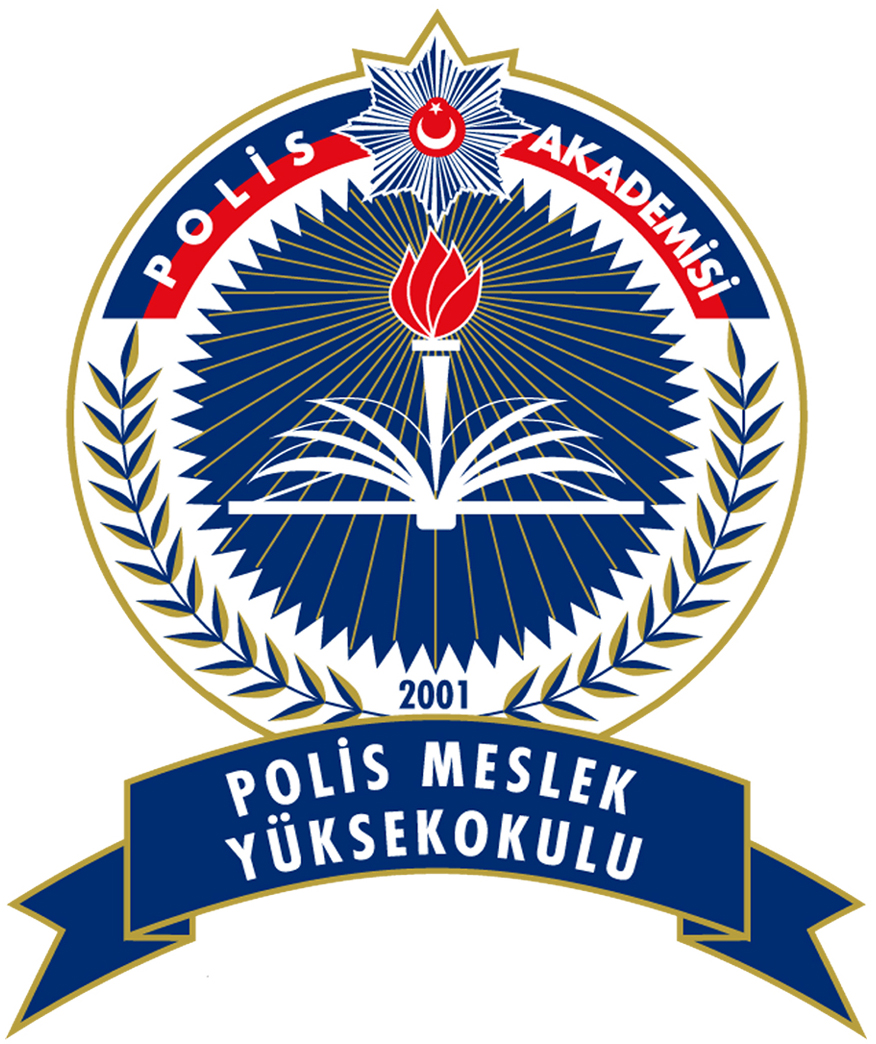 SIRA NOMAL KALEMİNİN ADIBİRİMİMİKTARI1TurnikeADET12VIP TurnikeADET13Kapı Geçiş TurnikesiADET14Akıllı Kart OkuyucuADET15Giriş Çıkış ProgramıADET1Hayri ÖZDEMİRİdari Mali İşler Şube Müdürü3 Sınıf Emniyet MüdürüAhmet TEZELBüro AmiriKomiser Fikret ÇIRAKBüro MemuruPolis Memuru